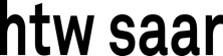 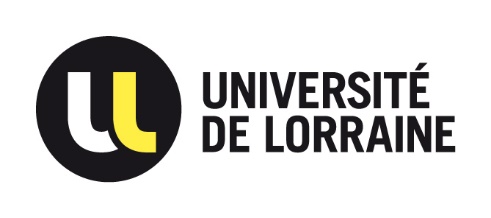 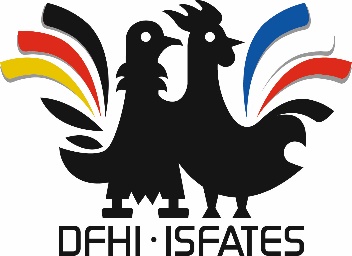 Formulaire d’inscription à distance des étudiants en phase d’études à METZ Licence 1ère année ou L2 primo-arrivantsFermeture de l’Institut du 23/07 au 24/08/2021
isfates-contact@univ-lorraine.fr Ce formulaire permet de centraliser toutes les informations vous concernant, et qui sont nécessaires pour vous inscrire à l’Université de Lorraine au sein de la composante ISFATES. Merci d’apporter le plus grand soin dans les informations que vous allez renseigner et dans les documents joints.1 - ETAT CIVILNom : Prénom : Numéro INE : Date de naissance : Département et pays de naissance : Ville de naissance : Nationalité : Sexe : Service National (SN) ou Journée Défense et Citoyenneté (JDC)  : 	 accompli	 en attenteEst-ce votre 1re année en université française ?: 		 oui		 nonSi non, le nom de l’établissement supérieur de l’année antérieure : 2 - BAC ou ABITURNuméro Parcoursup (candidats français) : Année du BAC ou ABITUR : Série : Spécialité :Mention : Département : Lycée : 3 - ADRESSESAdresse fixe parentale : Téléphone fixe des parents : Adresse étudiante pour l’année en cours (si déjà connue) : Tél portable : Adresse mail personnelle : 4 - CATEGORIE SOCIO PROFESSIONNELLEPère : Mère :5 - CROUSSi vous êtes boursier du Crous, veuillez envoyer également la notification de bourse du Crous (document à fournir dans la liste des pièces complémentaires définie au §7).Attention : si vous êtes boursier, le montant des droits universitaires est de 0€. Si vous n’avez pas encore reçu la notification de bourse du Crous au moment de votre inscription, envoyez votre dossier sans avoir réglé les frais demandés à l’étape 6 : « Règlement des droits universitaires ».6 - REGLEMENT des droits universitairesMontant de votre inscription : 170€Effectuer un virement bancaire auprès de l’agence comptable de l’Université de Lorraine (ci-joint le RIB en page 5), en précisant dans le motif du paiement vos NOM, Prénom, inscription L1 ISFATES et votre filière : MFAI, MLI, MTI, ISICE, GCME, GM, INFO.7 - LISTE DES PIECES COMPLEMENTAIRES A JOINDRE PAR MAIL- formulaire complété- relevé de notes du BAC ou ABITUR (2021 ou année antérieure)- photo JPG exploitable (format « NOM_prénom.jpg »)- preuve du virement bancaire- attestation de la CVEC (pas la facture)- pour les boursiers : notification de bourse du CROUS8 - REMARQUES :a - Pour rappel aux étudiants français : Tous les étudiants sont affiliés désormais au régime général (rattachement à la caisse primaire d’assurance maladie de leur lieu de résidence) et non plus à la sécurité sociale étudiante, voir lien :https://www.etudiants.cpam54.fr/b - Connexion réseau : Un maximum d’enseignement sera réalisé en présentiel durant cette année. Quelques enseignements seront réalisés à distance, et il n’est pas à exclure que la situation sanitaire se dégrade durant la période estivale. Aussi, nous vous recommandons de prêter attention à la question de la connexion lors de votre recherche de logement.c – Acronyme des formations : MFAI = Management Franco-Allemand et InternationalMLI = Management de la Logistique InternationaleMTI = Management du Tourisme InternationalISICE = Ingénierie des Systèmes Intelligents Communicants et EnergiesGCME = Génie Civil et Management en EuropeGM = Génie MécaniqueINFO = INFOrmatique et ingénierie du webRECAPITULATIF :Pour tous les étudiants (français, allemands, autres nationalités)Une fois le formulaire rempli et le règlement des droits universitaires effectué, veuillez envoyer le formulaire par mail à l’adresse : isfates-contact@univ-lorraine.fren mentionnant en objet du mail :NOM, Prénom, inscription L1 ISFATES,et la filière  : MFAI, MLI, MTI, ISICE, GCME, GM, INFOen attachant au mail :les pièces complémentaires--------------------------------------------------------------------------------------------------------------------------------------------RELEVÉ D’IDENTITÉ BANCAIRE de l’Université de Lorraine :Titulaire du compte : Agent Comptable de l’Université de LorraineIdentifiant national de compte bancaire – RIB
Identifiant international de compte bancaire – IBANCode banqueCode guichet N° de compte Clé RIB domiciliation 10071 54000 00001013555 02 TPNANCY 50 Rue des Ponts 54000 NANCY IBAN ( International Bank Account Number)IBAN ( International Bank Account Number)IBAN ( International Bank Account Number)IBAN ( International Bank Account Number)IBAN ( International Bank Account Number)IBAN ( International Bank Account Number)IBAN ( International Bank Account Number)BIC(Bank Identifier Code)FR7610071540000000101355502TRPUFRP1 